Sarbanam Shikshyalaya
      Gokarneshwor-06 Jorpati, Kathmandu
Final Terminal Examination-2079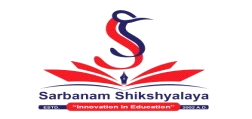 Grade: LKG	                                                       		       F.M:50Subject: Art					          		       P.M:20	                      				                           Time: 1:15 hrs. Name:				Section:                  Roll. No:Marks Obtained Sheet Total:  In words:--------------         ----------------               ------------------                ------------------------Invigilator             Examiner                   Checked By                    Exam CoordinatorWrite the name of any 5 colors. 			(5)________________________________________________________________________________________________________________________Draw the following shapes and color them. 	(5)Join the dots and complete the pictures.		 (10)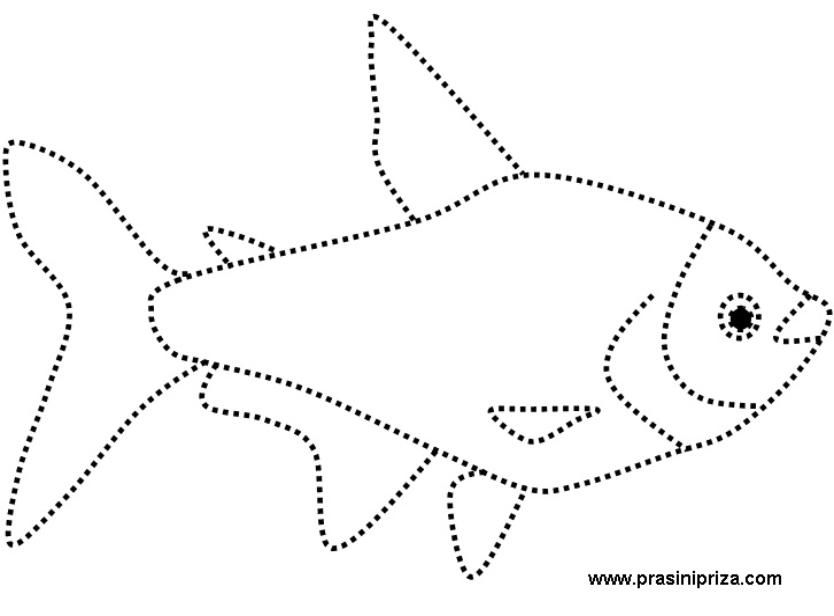 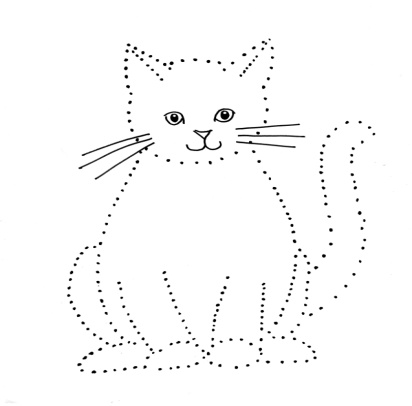 Draw the pictures of following names. 		(10)Copy the same picture.    				(5)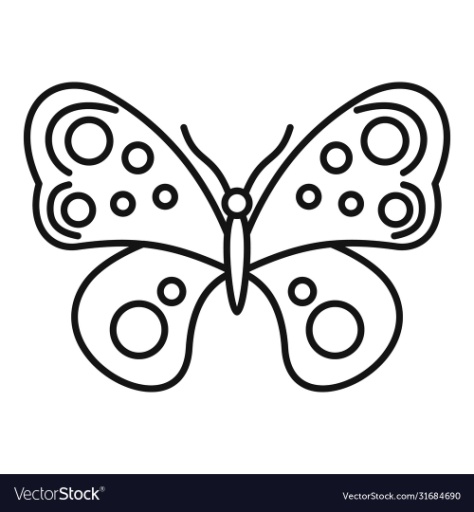 				                  ____________________________Class Test. 							 (5)Handwriting.						 (2)Oral. 								(2)Assignment. 						(2)Discipline. 							(2)Regularity. 						(2)THE ENDSarbanam Shikshyalaya
      Gokarneshwor-06 Jorpati, Kathmandu
       Final Examination-2079Grade: LKG	                                                       		       F.M:50Subject: Conversation					       P.M:20	                      				                           Time: 1:15 hrs. Name:				Section:                  Roll. No:Marks Obtained Sheet Total:  In words:--------------         ----------------               ------------------                ------------------------Invigilator             Examiner                   Checked By                    Exam CoordinatorShort question answer.					 (10)Do you love your parents?Ans:____________________________________________________Do you like healthy food?    Ans:____________________________________________________Do you do your homework yourself?    Ans:____________________________________________________Do you have sister?    Ans:____________________________________________________Do you know which day is today?    Ans:____________________________________________________Do you know your friend’s name?     Ans:____________________________________________________Do you know your class teacher’s name? Ans: ___________________________________________________Do you obey your parents?Ans: ____________________________________________________Do you like to eat dal, vaat and tarkari?Ans: ____________________________________________________Do you like reading and writing?Ans: ____________________________________________________Long question answer. 				(20)What is your name?Ans: ____________________________________________________In which class do you read?Ans: ____________________________________________________What is your school’s name?Ans: ____________________________________________________What is your principal’s name?Ans: ____________________________________________________What is your class teacher’s name?Ans: ___________________________________________________Where do you live??Ans: ____________________________________________________How old are you?Ans: ____________________________________________________What is your father’s name?Ans: ____________________________________________________What is your mother’s name?Ans: ____________________________________________________What is the name of our  country?Ans: ____________________________________________________Tell the spelling of the following words. 		(5)Grapes: ____________________________________________________Book: ____________________________________________________Pen: ____________________________________________________Copy: ____________________________________________________Cow: ____________________________________________________Tell about yourself. 					(10)Class Test.							 (5)THE ENDSarbanam Shikshyalaya
      Gokarneshwor-06 Jorpati, Kathmandu
      Final Examination-2079Grade: LKG	                                                       		       F.M:100Subject: English 					     	     P.M:40	                      				                                       Time: 2:30 hrs. Name:				Section:                  Roll. No:Marks Obtained Sheet Total:  In words:--------------         ----------------               ------------------                ------------------------Invigilator             Examiner                   Checked By                    Exam Coordinator	Answer the following questions. 			(10)What is your name?Ans: My name is _______________________________   .In which class do you read?Ans: I read in class ________________________________.How old are you?Ans: I am _______________________ years old.d. Where do you live?Ans: I live in _________________________________________.e. How many days are there in a week?Ans: There are __________ days in a week.Make words from the following letters. 	(5)H= ______________			J= ____________M= ______________			E=________________B= _____________
Write the name of 7 days. 	(7)__________________________________________________________________________________________________________________________________________________________Fill in the missing letters.			 (5)M   __   gB   __  tC   __    pB   __    __    k    C     p   __             Write the family words of ‘op’.	    (5)  		   	         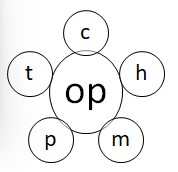 __________________________________________________________________________________________Name the given pictures. 				(8)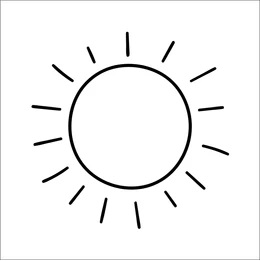 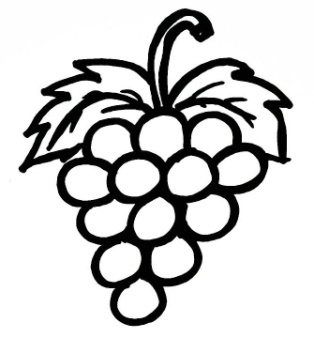 ______________		______________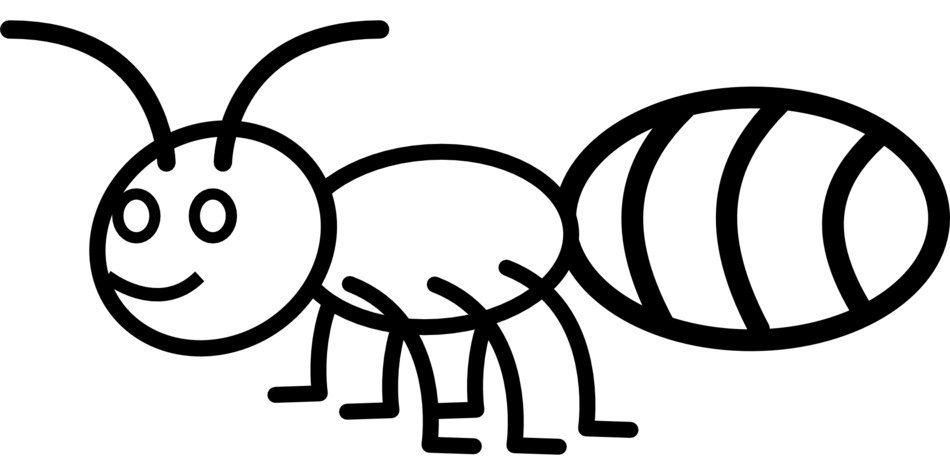 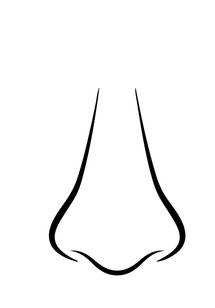 ______________		______________Fill in the missing vowel letters.			(5)     	b	c	d            	f	g	h     	j	k	l	m	n	     	pq	r	s	t	     	v	w	xy	zWrite down the rhyming words. 			(5)Fun = ______________Fat = ______________Jug = ______________Log = ______________Dig = ______________Dictation. 							(5)______________________________________________________________________________________________________________Copy down.                    		          	(10)Class Test. 							(10)Handwriting. 						(5)Oral.								 (5)Assignment. 						(5)Discipline.							 (5)Regularity.							 (5) Sarbanam Shikshyalaya
      Gokarneshwor-06 Jorpati, Kathmandu
Final Examination-2079Grade: LKG	                                                       		        F.M:100Subject: Math					       		    P.M:40	                      				                          		Time: 2:30 hrs. Name:				Section:                  Roll. No:Marks Obtained Sheet Total:  In words:--------------         ----------------               ------------------                ------------------------Invigilator             Examiner                   Checked By                    Exam Coordinator Write down the numbers from 61 to 70.	  (5)Write down the Nepali numbers from @! to #). (5)Write in numbers. 					 (5)Nine: _____________________Eleven: ____________________Fifteen: ___________________Seventeen: ___________________Twenty: __________________Count and write the numbers. 				(5)= ___________________	                                                = _____________________	                         = _____________________				=  _____________________
				= __________________ Draw the following shapes.				 (5)Match the following. 					(5)Ten					 11Eleven					  10Fourteen				   16Sixteen					    14	Twenty					    20
Join the dots and make the shapes.	 (5)What comes after? 					  (5)30 _________32 _________40 _________45  _________50 _________Use <,  >, or = sign.          (5)3                   38                   57                   910               1015                15Addition. 							  (5)2      +       1 =     ____________2      +       2 = ______________5      +        3 =______________4      +        1 =______________5       +        5 =  ______________Copy the following words. 				(5)  Five			  Eight			Ten______________		______________		_____________Fifteen			  Twenty_______________		____________________Count the pictures and circle the correct numbers(10)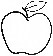 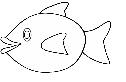 Class Test. 							(10)Handwriting.						 (5)Oral. 								(5)Assignment. 						(5)Discipline. 							(5)Regularity. 						(5)THE END	  ;j{gfd lzIffnouf]s0f]{Zj/-)^,hf]/kf6L    jflif{s k/LIff —@)&(sIff M Pn=s]hL			                                 	    k"0ff{ª\s M !))    	            ljifo M g]kfnL			                                            pQL0ff{ª\SmM$)
							       ;do : @ M#)3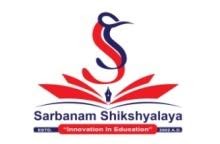 Marks Obtained  Sheet------------------        ---------------          -----------------             -------------------------Invigilator	    Examiner	          Checker 	      Exam  Co-ordinatork|Zg=!= bL3{ psf/ - " _ s" b]lv `" ;Dd n]v .			 -!)_k|Zg=@= lbOPsf cIf/af6 zAb agfpm .				    -%_	s =====================================	v =====================================	u =====================================	3 =====================================	ª =====================================k|Zg=#= k5f8Lsf] cIf/df bL3{ Osf/ - L _ yk]/ zAb agfpm .   -!)_d; M ================================	wg M================================v/ M ================================w'k M================================v; M================================k|Zg=$= tLg cIf/sf zAbx? n]v .				 -%_	s_ =====================================	v_ =====================================	u_ =====================================	3_ =====================================	ª_ =====================================k|Zg=%= cIf/ / lrqsf] hf]8f ldnfpm . 			-%_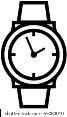 						bL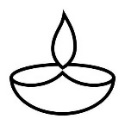  						3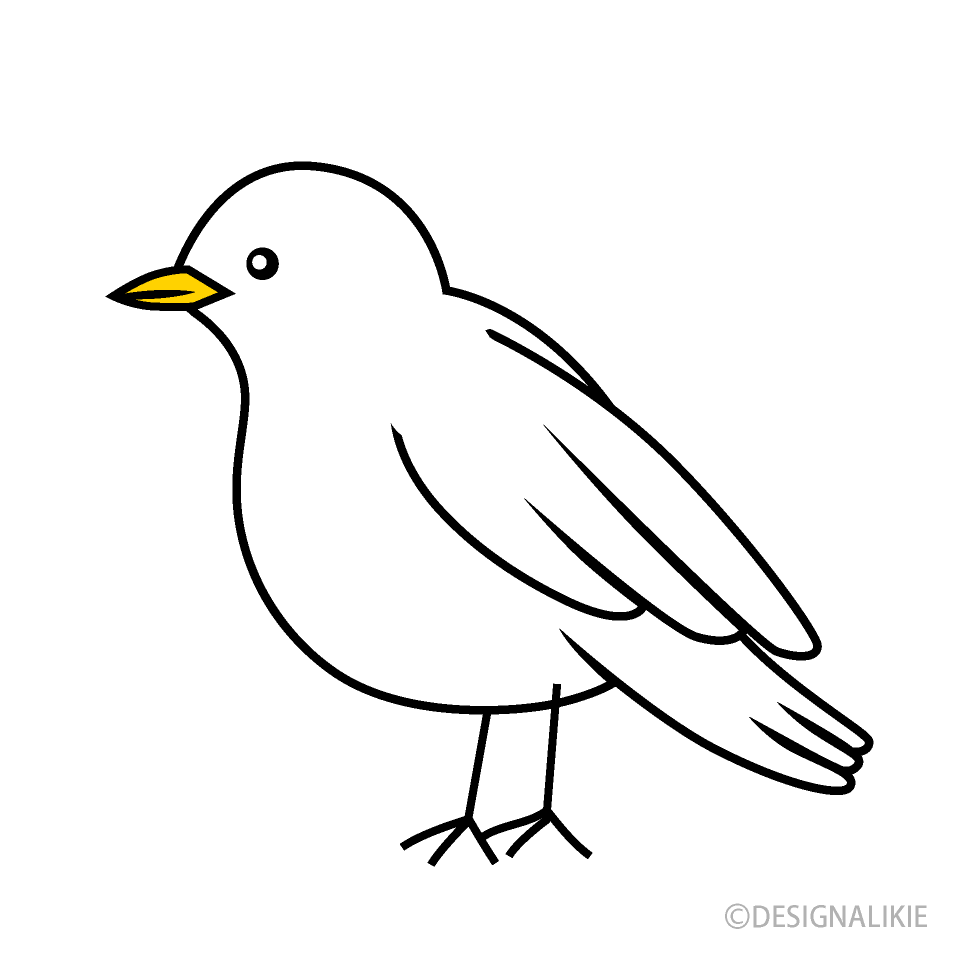 s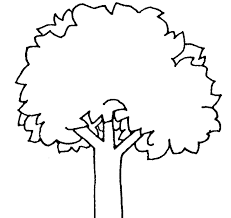 r						?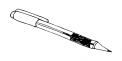 k|Zg=^= cIf/ hf]8]/ zAb agfpm . 				-%_	cf ± df Ö ===========================	r ± /f Ö ===========================	s ± n ± d Ö ===========================	g ± ª Ö ===========================	5f ± tf Ö ===========================k|Zg=&= tnsf lrqsf] gfd n]v . 				-%_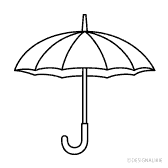 
		=================	=======================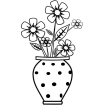 =================	=======================
		=	=================================		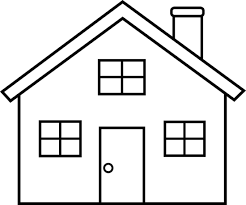 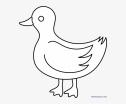 ======================================			=========================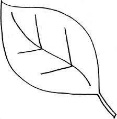 k|Zg=*= cfsf/ - f _ nfu]sf kfFrj6f zAb n]v . 		-%_	s_ =====================================	v_ =====================================	u_ =====================================	3_ =====================================ª_ =====================================k|Zg=(= gldNg] zAbdf uf]nf] -)_ 3]/f nufpm . 		-%_	s_ vn	 vn	 	vn	 	hn	v_ sn	 ud	 	ud	 	ud	u_ 3/		 3/	 	gª	 	 3/	3_ 8/		 8/	 	sk	  	8/	ª_ rs	 rs 		5n		rsk|Zg=!)= vfnL 7fpF e/ .						 -%_	s_ s =========== d	v_ va ============	u_ k; ============	3_ 5f ============	ª_ d ============ dk|Zg=!!= x]/]/ ;f/ . 						-%_		d    eft    vfG5' .	=========================================================== 	=========================================================== 	=========================================================== 	=========================================================== 	=========================================================== k|Zg=!@=PsfO{ k/LIff 						-!)_k|Zg=!#=x:tn]vg							-%_k|Zg=!$=u[xsfo{{							-%_k|Zg=!%=cg'zf;g							-%_k|Zg=!^=lgoldttf							-%_ k|Zg=!&=df}lvs pQ/						-%_Sarbanam Shikshyalaya
      Gokarneshwor-06 Jorpati, Kathmandu
      Final Examination-2079Grade: LKG	                                                       		       F.M:100Subject: Science					     	   P.M:40	                      				                                       Time: 2:30 hrs. Name:				Section:                  Roll. No:Marks Obtained Sheet Total:  In words:--------------         ----------------               ------------------                ------------------------Invigilator             Examiner                   Checked By                    Exam CoordinatorWrite the name of any 5 living things. 		(5)____________________________________________________________________________________________________________________________________________
Write the name of any 5 non-living things.	 (5)____________________________________________________________________________________________________________________________________________
Write the name of any 5 fruits. 	                     (10)a._______________________		d. _______________________b._______________________		e. _______________________c.______________________
Write the name of any 5 land transportation.    (10)______________________		d. ___________________________________________		e. ____________________________________________Match the following pictures with their names.    (5)					     Bird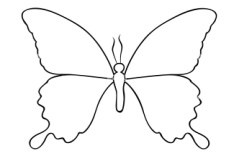 				                Butterfly                                                            Leaf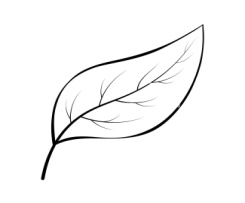 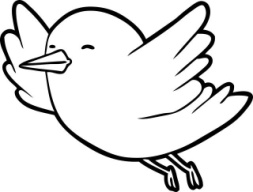 				              House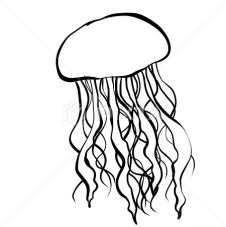 					             Jellyfish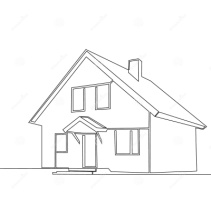 Name the given pictures. 				(5)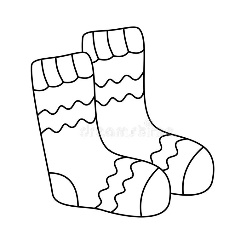 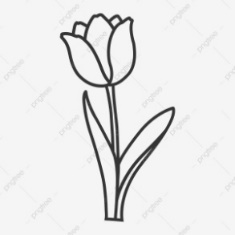                                     b.   ___________________	  		   _______________
Arrange the jumbled letters.			 (5)nat = _________________gbu = _________________hfis = _________________tooph = _________________ouhes = __________________Fill in the missing letters. 				(5)B _____ ueT________eeC _____atGi_____lB _____sDraw the pictures of Ant and Butterfly. 		(10)Write “G” for good and “B” for bad habits.	      (5)Namaste ! ______________Screaming _______________Touch Sharp things _______________Talking politely _______________Walk in a line ______________Class Test. 							(10)Handwriting.						 (5)Oral 								(5)Assignment. 						(5)Discipline.							 (5)Regularity. 						(5)THE ENDSarbanam Shikshyalaya
      Gokarneshwor-06 Jorpati, Kathmandu
      Final Examination-2079Grade: LKG	                                                       		       F.M:50Subject: Theme					                    P.M:20	                      				                          	          Time: 1:15 hrs. Name:				Section:                  Roll. No:Marks Obtained Sheet Total:  In words:--------------         ----------------               ------------------                ------------------------Invigilator             Examiner                   Checked By                    Exam CoordinatorWrite the name of any 5 healthy foods. 		(10)___________________________				 _____________________________________________________				 _____________________________________________________
Fill in the blanks.				 (5)A ______t			 B_______llDo _______			 E____ _____Fis_____Write the numbers 11 to 15.	        	(5)___________________      ___________________      ______________________________________     ___________________x]/]/ ;f/ . 					(5)s]/f	d]jf	c+u'/cgf/	cfFk	Write the name of any 5 fruits. 			(5)______________________________________________________________________________________________________________________________________________________Color the picture of Mango. (5)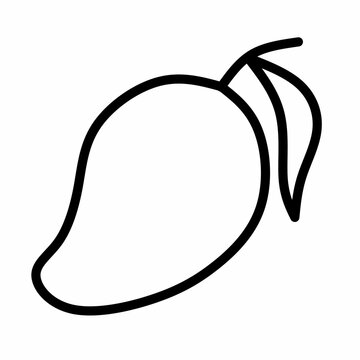 Class Test. 							(5)Handwriting. 						(2)Oral.								 (2)Assignment.						 (2)Discipline.							 (2)Regularity.							 (2)
				THE ENDQ.N.O.M.Q.N.O.M.Q.N.O.M.Q.N.O.M.Q.N.O.M.1.2.3.4.5.6.7.8.9.10.11.12.13.14.15.16.17.18.19.20.               Umbrella                     SunQ.N.O.M.Q.N.O.M.Q.N.O.M.Q.N.O.M.Q.N.O.M.1.2.3.4.5.6.7.8.9.10.11.12.13.14.15.16.17.18.19.20.Q.N.O.M.Q.N.O.M.Q.N.O.M.Q.N.O.M.Q.N.O.M.1.2.3.4.5.6.7.8.9.10.11.12.13.14.15.16.17.18.19.20.                 Nose                    HandQ.N.O.M.Q.N.O.M.Q.N.O.M.Q.N.O.M.Q.N.O.M.1.2.3.4.5.6.7.8.9.10.11.12.13.14.15.16.17.18.19.20.Circle	Heart465546586654417gfd M                     ju{ M           /f]n g M +Q.N.M.OQ.N.M.OQ.N.M.OQ.N.M.OQ.N.M.O1.2.3.4.5.6.7.8.9.10.11.12.13.14.15.16.17.18.19.20.Total :In words:Q.N.O.M.Q.N.O.M.Q.N.O.M.Q.N.O.M.Q.N.O.M.1.2.3.4.5.6.7.8.9.10.11.12.13.14.15.16.17.18.19.20.              Ant                                           ButterflyQ.N.O.M.Q.N.O.M.Q.N.O.M.Q.N.O.M.Q.N.O.M.1.2.3.4.5.6.7.8.9.10.11.12.13.14.15.16.17.18.19.20.